YOUTH EXCHANGE EARLY RETURN FORM 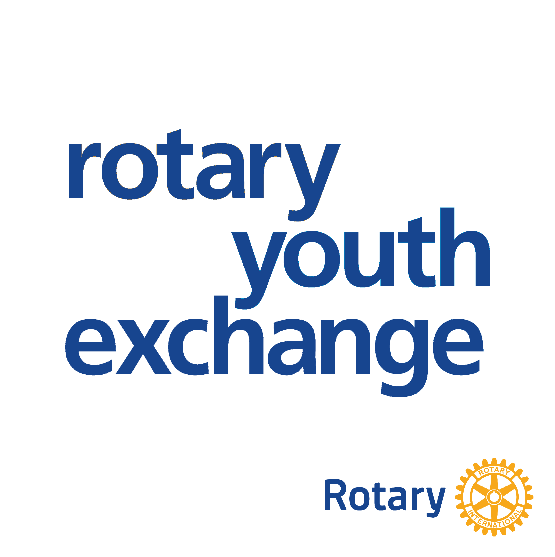 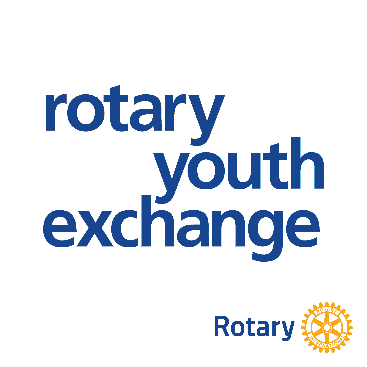 Instructions:  Please complete the following report leaving no field blank. Early Return forms should be emailed to RI at youthexchange@rotary.org.Please provide a brief description of the circumstances leading to this early return. If the circumstances relate to an incident reported on a Youth Protection Incident Report, state “see attached report” and do not add more details below.  STUDENT INFORMATIONSTUDENT INFORMATIONSTUDENT INFORMATIONSTUDENT INFORMATIONStudent’s name:Date of departure from host district:Host district:Date natural parents/ legal guardians were notified:  Sponsor (sending) district:Date sponsor district was notified:Type of exchange:Which party initiated the early return?  Host club	 Sending club Host district	 Sending district Student 	 Natural parents/legal guardians Other (Please explain):      Please mark all reasons for this early return that apply: Homesickness  Poor attitude/ inactivity in school or the community Rule violation (specify):       School requirements in home country Personal issue  Breach of law  Problems with host family  Problems with host club  Problems at school (grades, attendance, expulsion)  Incident that is reported on attached Youth Protection Incident Report.  Other (Please explain):      In accordance with RI policy, all serious incidents, including but not limited to, accidents, death, early returns, crimes, and allegations of abuse or harassment must be reported to RI within 72 hours of the time a district officer learns of the incident. If applicable to this early return, please also complete and submit an Incident Report along with this Early Return form to youthprotection@rotary.org. Information provided on this form may be private and should only be shared on a need-to-know basis. Store and transport securely. 